PERSON SPECIFICATION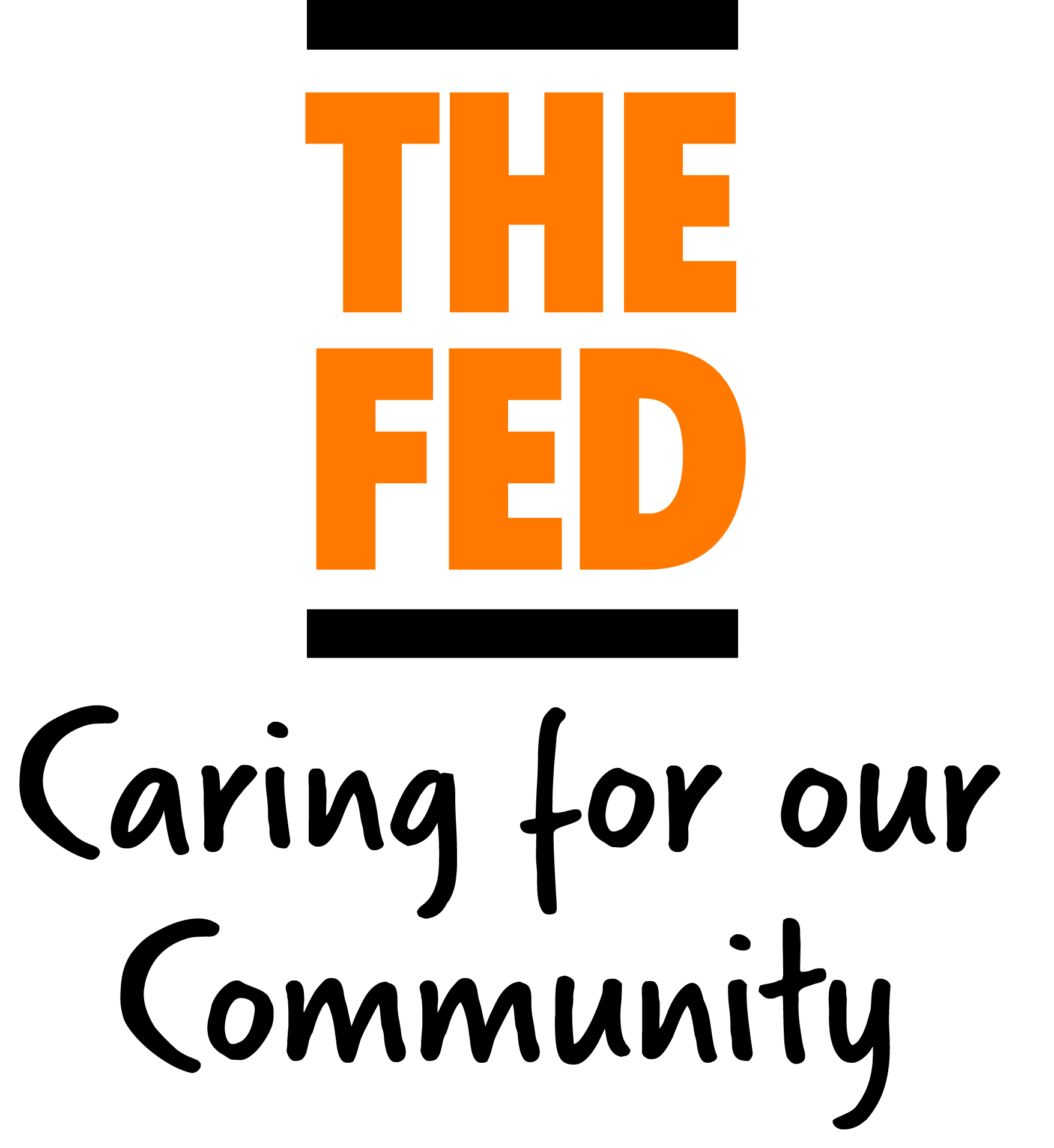 PERSON SPECIFICATIONPost Title: Registered Nurse			Department:  ClinicalMoving into a residential or nursing home can be a stressful and anxious time for residents, carers and relatives.  We will show empathy, sensitivity, compassion and understanding at all times.Moving into a residential or nursing home can be a stressful and anxious time for residents, carers and relatives.  We will show empathy, sensitivity, compassion and understanding at all times.Moving into a residential or nursing home can be a stressful and anxious time for residents, carers and relatives.  We will show empathy, sensitivity, compassion and understanding at all times.Moving into a residential or nursing home can be a stressful and anxious time for residents, carers and relatives.  We will show empathy, sensitivity, compassion and understanding at all times.Moving into a residential or nursing home can be a stressful and anxious time for residents, carers and relatives.  We will show empathy, sensitivity, compassion and understanding at all times.Moving into a residential or nursing home can be a stressful and anxious time for residents, carers and relatives.  We will show empathy, sensitivity, compassion and understanding at all times.KindBehaviour we expectBehaviour we expectBehaviour we will not acceptKindTreat everyone in a friendly, courteous manner, smile & make eye contactTreat everyone in a friendly, courteous manner, smile & make eye contactKindHelp anyone who appears lostHelp anyone who appears lostKindListen t the wishes and preferences of patientsListen t the wishes and preferences of patientsForgetting we are here to provide a service to residentsKindTreat patients & colleagues with dignity & respectTreat patients & colleagues with dignity & respectCriticising colleagues/disagreeing with them in front of residents, visitors and other staffKindUnderstand people come from varied backgrounds; challenge bias, prejudice & intoleranceUnderstand people come from varied backgrounds; challenge bias, prejudice & intoleranceAppearing unapproachable or moodySafeFollow THE FED’s procedures for hand hygieneFollow THE FED’s procedures for hand hygieneImposing personal beliefs and opinions on residentsSafeMaintain privacy and ensure confidential information is kept safe and secureMaintain privacy and ensure confidential information is kept safe and secureBlaming others/other departments for mistakesSafeLearn from mistakes & ask for support where necessaryLearn from mistakes & ask for support where necessaryWearing inappropriate dress/or having an unprofessional appearanceSafeRespond promptly to call bells, telephones & other requests for helpRespond promptly to call bells, telephones & other requests for helpBeing unsupportive of change/of new ideas for improvementSafeEnsure appearance is professional & name badge is visibleEnsure appearance is professional & name badge is visibleMoaning and demoralising others without making an attempt to change thingsSafeKeep work area clean, tidy & pick up litter when you see itKeep work area clean, tidy & pick up litter when you see itSafeUse plain language & speak in English when carrying out dutiesUse plain language & speak in English when carrying out dutiesExcellentProvide consistently high quality care & serviceProvide consistently high quality care & serviceExcellentLook for better ways of working to achieve improvementsLook for better ways of working to achieve improvementsExcellentRespect residents’ time; apologise & explain if we keep people waitingRespect residents’ time; apologise & explain if we keep people waitingExcellentQuestion poor practice process & behaviourQuestion poor practice process & behaviourExcellentAccess opportunities for learning & developmentAccess opportunities for learning & developmentExcellentUphold the values and be proud to be part of THE FEDUphold the values and be proud to be part of THE FEDInnovation and excellence in health & social careInnovation and excellence in health & social careInnovation and excellence in health & social careTHE FEDTHE FEDTHE FEDFactorsEssential CriteriaHow Evidenced *Desirable CriteriaHow Evidenced *QualificationsRGN Level 1 AF/IRGN/RNMHCertificateExperienceMedication administrationIAF/IWriting care plans and care planning/reviewsIExperience of delivering person centred careIAF/IKnowledge of caring for the elderly AF/IPrevious care home work/experience of dementia related illnessesAF/IKnowledgeDemonstrate empathy for the needs of residentsIUnderstand the importance of confidentiality and demonstrate a knowledge of how it can be maintainedIRelate well to othersIDecision making skillsISkillsExcellent communication skillsISkillsTo be able to lead a teamIPrevious experience of working as an RGN in charge of a shift at nightSkillsAttention to detailISkillsAble to recognise and prioritise workload effectively, especially in an emergency situationISkillsComputer literateIAF/I/CertificateAdditional RequirementsHealth & Safety requirementsHealth & Safety requirementsAFCommitted to providing residents’ careCommitted to providing residents’ careIThe ability to understand and behave at all times, towards residents, visitors and colleagues according to the Company’s values of kind, safe and excellent.  This behaviour is outlined on the final page of this person specification.The ability to understand and behave at all times, towards residents, visitors and colleagues according to the Company’s values of kind, safe and excellent.  This behaviour is outlined on the final page of this person specification.I*  Key:  AF = Application Form*  Key:  AF = Application FormI = InterviewI = InterviewI = InterviewT = TestT = Test